Сумська міська радаVІІ СКЛИКАННЯ XLV СЕСІЯРІШЕННЯвід 26 вересня 2018 року № 3869-МРм. СумиРозглянувши звернення громадянина, надані документи, відповідно до протоколу засідання постійної комісії з питань архітектури, містобудування, регулювання земельних відносин, природокористування та екології Сумської міської ради від 02.08.2018 № 126, статей 12, 40, 79-1, 116, 118, 120, 121, 122 Земельного кодексу України, статті 55 Закону України «Про землеустрій», керуючись статтею 25, пунктом 34 частини першої статті 26 Закону України «Про місцеве самоврядування в Україні», Сумська міська рада  ВИРІШИЛА:1. Визнати таким, що втратив чинність, пункт 375 додатку № 1 до рішення  виконавчого комітету Сумської міської Ради народних депутатів від 15.09.1993          № 562 «Про передачу в приватну власність земельних ділянок» стосовно надання у приватну власність земельної ділянки площею 0,0700 га за адресою:                                    вул. 2-га Північна, 16 для будівництва і обслуговування житлового будинку, господарських будівель і споруд Татаренку Олександру Олександровичу у зв’язку з неоформленням ним права власності на земельну ділянку та переходом права власності на житловий будинок розташований на даній земельній ділянці, до Крутова Артема Юрійовича.2. Вважати таким, що втратив чинність пункт 56 додатку № 3 до рішення виконавчого комітету Сумської міської Ради народних депутатів від 21.04.1994         № 185 «Про передачу в приватну власність земельних ділянок» стосовно надання у приватну власність земельної ділянки площею 0,1000 га за адресою:                                    вул. 2-га Північна, 16 для будівництва і обслуговування житлового будинку, господарських будівель і споруд Татарченку Олександру Олександровичу у зв’язку з неоформленням ним права власності на земельну ділянку та переходом права власності на житловий будинок розташований на даній земельній ділянці, до Крутова Артема Юрійовича.3. Затвердити технічну документацію із землеустрою щодо встановлення (відновлення) меж земельної ділянки в натурі (на місцевості) та надати у власність Крутову Артему Юрійовичу (30590016675) земельну ділянку за адресою : м. Суми, вул. 2-га Північна, 16, площею 0,0810 га, кадастровий номер 5910136600:13:005:0006. Категорія та функціональне призначення земельної ділянки: землі житлової та громадської забудови Сумської міської ради для будівництва і обслуговування житлового будинку, господарських будівель і споруд (присадибна ділянка).Сумський міський голова                                                                   О.М. ЛисенкоВиконавець: Клименко Ю.М.                       Ворона А.О.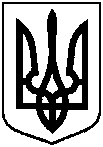 Про втрату чинності деяких пунктів рішень виконавчого комітету Сумської міської Ради народних депутатів та надання у власність земельної ділянки за адресою:                       м. Суми, вул. 2-га Північна, 16 Крутову А.Ю., яка знаходиться у нього в користуванні